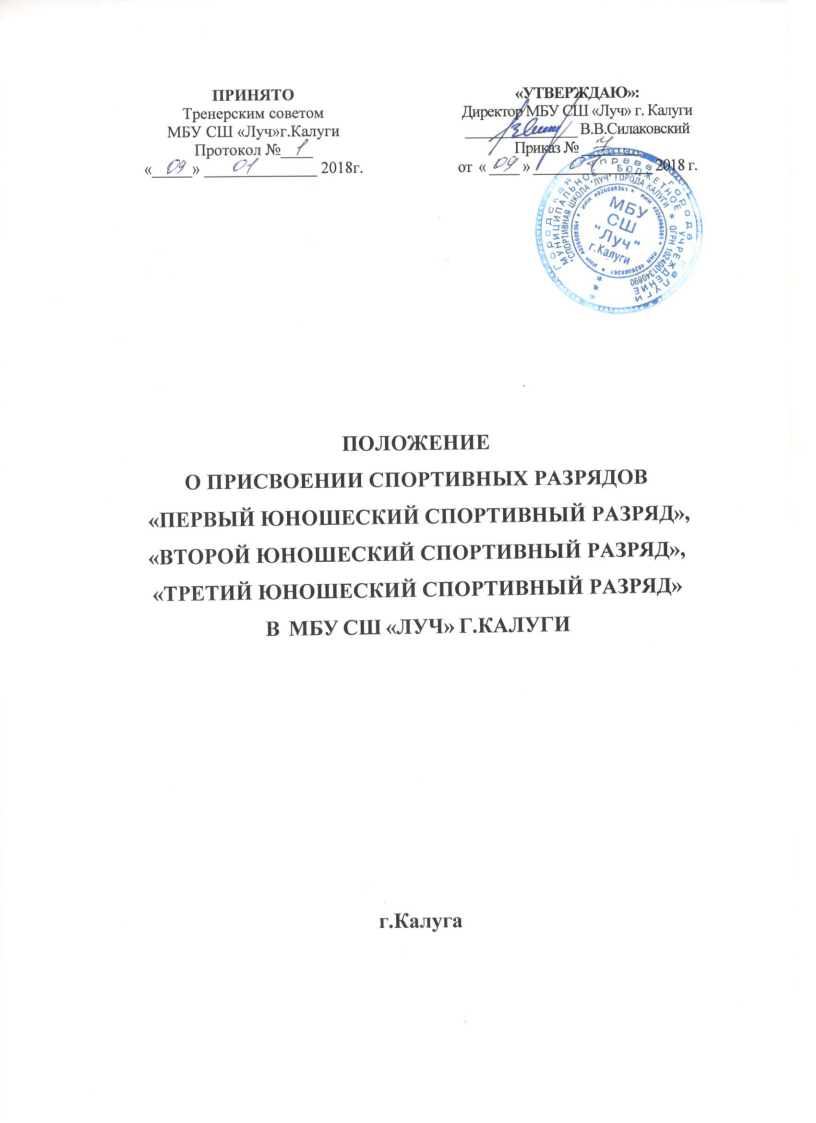 I. Общие положенияПоложение о присвоении спортивных разрядов «первый юношеский спортивный разряд», «второй юношеский спортивный разряд», «третий юношеский спортивный разряд» (далее - Положение) разработано в соответствии со статьёй 22 Федерального закона от 4 декабря 2007 г. А 329- ФЗ "0 физической культуре и спорте в Российской Федерации" (далее - Федеральный закон), приказом Министерства спорта Российской Федерации от 20.02.2017 года № 10В,Целью присвоения спортивных разрядов является создание условий для повышения уровня спортивного мастерства, привлечения занимающихся к занятиям физической культурой и спортом, совершенствование системы официальных физкультурных и спортивных мероприятий, включенных в Единый календарный план спортивных мероприятий, проводимых в соответствии с правилами видов спорта, и календарные планы физкультурных и спортивных мероприятий Ярославской области (далее - официальное соревнование), обеспечение нормативных требований программ спортивной подготовки по видам спорта.Настоящее Положение утверждается директором Муниципального бюджетного учреждения «Спортивная школа «Луч» города Калуги (далее - Учреждение).Учреждение присваивает следующие разряды:первый юношеский спортивный разряд;второй юношеский спортивный разряд;3)       третий юношеский спортивный разряд.1.5. Спортивные разряды присваиваются гражданам Российской Федерации по итогам выступлений на официальных спортивных соревнованиях или физкультурных мероприятиях, включенных в Единый календарный план межрегиональных, всероссийских и международных физкультурных мероприятий и спортивных мероприятий, по предложениям региональных спортивных федераций, а также календарные планы физкультурных мероприятий и спортивных мероприятий муниципальных образований, по предложениям органов исполнительной власти субъектов Российской Федерации в области физической культуры и спорта (далее - Органы исполнительной власти), структурных подразделений федеральных органов, территориальных органов федеральных органов, подведомственных организаций федеральных органов, органов местного самоуправления муниципальных образований, местных спортивных федераций, проводимых в соответствии с правилами видов спорта (далее соответственно - соревнования, физкультурные мероприятия).1.6. Спортивные разряды, установленные частями 1, 2 статьи 22 Федерального закона от 4 декабря 2007 г. № 329-ФЭ "О физической культуре и спорте в Российской Федерации, присваиваются по итогам выступлений спортсменов на соревнованиях, имеющих следующий статус и наименование:Всероссийские соревнования, физкультурные мероприятия:Чемпионат России, Всероссийская Спартакиада по летним и зимним видам спорта среди сильнейших спортсменов без ограничения верхней границы возраста.Кубок России.Другие всероссийские физкультурные мероприятия среди лиц без ограничения верхней границы возраста.Первенство России, Всероссийская Спартакиада по летним и зимним видам спорта среди лиц с ограничением верхней границы возраста.Другие всероссийские физкультурные мероприятия среди лиц с ограничением верхней границы возраста.Межрегиональные соревнования, физкультурные мероприятия:Чемпионат федерального округа, двух и более федеральных округов, Спартакиады одного или двух и более федеральных округов или содержащие ограничения по профессиональному признаку среди лиц без ограничения верхней границы возраста.Первенство федерального округа, двух и белее федеральных округов, этапы Всероссийской Спартакиады одного или двух и более федеральных округов или содержащие ограничения по профессиональному признаку среди лиц с ограничением верхней границы возраста.Соревнования, физкультурные мероприятия субъекта Российской Федерации и муниципальных образований:Чемпионат субъекта Российской Федерации.Кубок субъекта Российской Федерации.Другие соревнования субъекта Российской Федерации, физкультурные мероприятия субъекта Российской Федерации среди лиц без ограничения верхней границывозраста.Первенство субъекта Российской Федерации.Другие соревнования субъекта Российской Федерации, физкультурные мероприятия субъекта Российской Федерации среди лиц с ограничением верхней границы возраста.Чемпионат муниципального образования, межмуниципальные соревнования среди лиц без ограничения верхней границы возраста.Другие соревнования муниципального образования, физкультурные мероприятия муниципального образования среди лиц без ограничения верхней границы возрастПервенство муниципального образования, межмуниципальные соревнования среди лиц с ограничением верхней границы возраста.Другие соревнования муниципального образования, физкультурные мероприятия муниципального образования среди лиц с ограничением верхней границы возрастаВ виде спорта (для каждого вида программы) количество чемпионатов, кубков или первенств в каждой возрастной труппе, классифицируемых в календарном году для присвоения спортивных разрядов, не может быть более одного.Спортивные разряды присваиваются спортсменам по следующим возрастным труппам:без ограничения верхней границы возраста - мужчины, женщины;с ограничением верхней границы возраста - юниоры и юниорки, юноши и девушки, мальчики и девочкиКоличество возрастных групп для первенств России, предусмотренных нормами, требованиями и условиями их выполнения определяется с учетом возрастных групп, в которых проводятся первенства мира или Европы, и ближайшей младшей возрастной группы.Минимальный возраст для присвоения спортивного разряда не может быть меньше возраста, установленного федеральными стандартами спортивной подготовки по соответствующему виду спорта, для зачисления на этап спортивной подготовки, предусматривающий возможность участия в соревнованиях.II. Присвоение спортивных разрядов2.1. Присвоение спортивных разрядов производятся при выполнении норм итребований ЕВСК существующих на момент присвоения спортивных разрядов.по представлению для присвоения спортивного разряда, подписанному тренером (включая старшего), или по обращению спортсмена или его законного представителя (далее - Заявитель), по месту нахождения Учреждения.3.1. Представление для присвоения спортивного разряда или обращение и прилагаемые к нему документы, предусмотренные пунктом 3.3 Положения (далее - документы для присвоения спортивного разряда), подаются в Учреждение, тренером, руководителем структурного подразделения или Заявителем в течение 4 месяцев со дня выполнения спортсменом норм, требований и условий их выполнения.3.2. К представлению прилагаются:а)	копия протокола или выписка из протокола соревнования, подписанного председателем главней судейской коллегии соревнования (главным судьей), отражающего выполнение норм, требований и условий их выполнения - для присвоения всех спортивных разрядов;б)	копия справки о составе и квалификации судейской коллегии, подписанной: председателем судейской коллегии (главным судьей) и лицом, уполномоченныморганизацией, проводящей соревнования - для присвоения юношеских спортивных разрядов;в)	две фотографии размером 3x4 см;г)	копии второй и третьей страниц паспорта гражданина Российской Федерации, а также копии страниц, содержащих сведения о месте жительства, а при его отсутствии - копии страниц паспорта гражданина Российской Федерации, удостоверяющего личность гражданина Российской Федерации за пределами территории Российской Федерации, содержащих сведения о фамилии, имени, отчестве (при наличии), органе, выдавшем документ.Для лиц, не достигших возраста 14 лет, - копия свидетельства о рождении.По	результатам рассмотрения документов для присвоения спортивного разряда Учреждение принимает решение о присвоении спортивного разряда, о возврате документов для присвоения спортивного разряда или об отказе в присвоении спортивного разряда.Решение о присвоении спортивного разряда принимается в течение 2 месяцев со дня поступления документов для присвоения спортивного разряда от -тренера, руководителя структурного подразделения или Заявителя, и оформляется приказом, который подписывается руководителем Учреждения.При присвоении спортивного разряда Учреждением выдается нагрудный значок соответствующего спортивного разряда и зачетная классификационная книжка.Зачетная классификационная книжка выдается один раз при первом присвоении юношеского спортивного разряда.Сведения о присвоении спортивного разряда заносятся в зачетную классификационную книжку спортсмена и заверяются печатью и подписью руководителя Учреждения. 3.8 В случае подачи документов для присвоения спортивного разряда, не соответствующих требованиям, предусмотренным пунктами 3.1-3.3. Положения, Учреждение в течение 10 рабочих дней со дня их поступления возвращает их тренеру, руководителю структурного подразделения или Заявителю с указанием причин возвратаВ случае возврата тренер, руководитель структурного подразделения или Заявитель в течение 20 рабочих дней со дня получения документов для присвоения спортивного разряда устраняют несоответствия и повторно направляют их для рассмотрения в Учреждение.Решение об отказе в присвоении спортивного разряда принимается Учреждением в течение 2 месяцев со дня поступления документов для присвоения спортивного разряда от тренера, руководителя структурного подразделения или ЗаявителяВ случае принятия решения об отказе в присвоении спортивного разряда Учреждение в течение 5 рабочих дней со дня принятия такого решения направляет тренеру, руководителю структурного подразделения или Заявителю обоснованный письменный отказ и возвращает документы для присвоения спортивного разряд;3.11. Основанием для отказа в присвоении спортивного разряда являютсяа)	несоответствие результата спортсмена, указанного в документах для присвоения спортивного разряда, утвержденным Министерством нормам, требованиям и условиям их выполнения;б)	спортивная дисквалификация спортсмена, произошедшая до или в день проведения соревнования, на котором спортсмен выполнил норму, требование и условия их выполнения;в) нарушение условий допуска к соревнованиям, установленных положениями (регламентами) о межрегиональных и всероссийских официальных физкультурных мероприятиях и спортивных соревнованиях.3.12. В случае если спортсмен в течение срока, на который был присвоен спортивный разряд, повторно выполнил нормы, требования и условия (подтвердил спортивный разряд) (далее подтверждение), срок действия такого спортивного разряда продлевается на соответствующий срок, установленный пунктами - 3.1.-3.3 Положения, со дня окончания срока, на который он был присвоен.Для принятия решения о подтверждении спортивного разряда, в срок не ранее чем за 2 месяца до дня окончания срока на который был присвоен спортивный разряд, в Учреждение подается ходатайство о подтверждении спортивного разряда, от тренера, руководителя структурного подразделения или Заявителя, содержащее фамилию, имя, отчество (при наличии), дату рождения спортсмена, а также сведения о наименовании соревнования, месте и дате его проведения, о выполнении норм, требований и условий их выполнения для подтверждения спортивного разряда, а также фамилию, имя, отчество (при наличии) председателя судейской коллегии (главного судьи) (далее Ходатайство). 3.13. Решение о подтверждении или об отказе в подтверждении спортивного разряда принимается Учреждением в течение 1 месяца со дня поступления Ходатайства в виде документа, который подписывается руководителем Учреждения.Копия документа о принятом решении в течение 10 рабочих дней со дня его подписания направляется тренеру, руководителю структурного подразделения или Заявителю и размещается на официальном сайте Учреждения в информационно-телекоммуникационной сети "Интернет".Сведения о подтверждении спортивного разряда заносятся в зачетную классификационную книжку спортсмена и заверяются печатью и подписью руководителя Учреждения или лица, уполномоченного Учреждением, подтвердившей спортивный разряд.                                     3.14. Основаниями для отказа в подтверждении спортивного разряда являются:а)	несоответствие результата спортсмена, указанного в Ходатайстве, утвержденным Министерством нормам, требованиям и условиям их выполнения;б)	спортивная дисквалификация спортсмена, произошедшая до или в день проведения соревнования, на котором спортсмен подтвердил спортивный разряд;в) нарушение условий допуска к соревнованиям, установленных положениями (регламентами) о межрегиональных и всероссийских официальных физкультурных мероприятиях и спортивных соревнованиях.В случае если спортсмен в течение срока, на который был присвоен или подтвержден спортивный разряд, не подтвердил спортивный разряд, спортсмену присваивается спортивный разряд в соответствии с выполненными им нормами, требованиями и условиями их выполнения на срок, предусмотренный для присвоения соответствующего спортивного разряда, со дня окончании срока, на который был присвоен или подтвержден спортивный разрядДокументы для присвоения спортивного разряда в соответствии с абзацем первым настоящего пункта подаются в Учреждение, в срок не ранее чем за 4 месяца до дня окончания срока, на который был присвоен или подтвержден спортивный разряд.При подтверждении спортивного разряда в соответствии с пунктом 3.16. Положения или присвоении спортивного разряда в соответствии с пунктом 3.16. Положения нагрудный значок не выдается.IV. Порядок лишения, восстановления спортивных разрядовОснованиями для лишения спортивного разряда:а) выявление недостоверных сведений в документах для присвоения спортивного разряда;б) антидопинговых правил, норм и требований, утвержденных международными спортивными организациями, общероссийскими спортивными федерациями, профессиональными спортивными лигами, иными организаторами спортивных соревнований, а также за нарушения запрета на участие в азартных играх в букмекерских конторах и тотализаторах путем заключения пари на соревнования по виду или видам спорта, по которым спортсмен участвует в соответствующих соревнованиях, решение о которой было принято после завершения соревнований, по итогам которых спортсмену был присвоен спортивный разрядЗаявление о лишении спортивного разряда подается в Учреждение, которое его присвоила - Заявителем, руководителем структурного подразделения, тренером;       4.3.     Заявление о лишении спортивного разряда должно содержать:а)	фамилию, имя, отчество (при наличии), дату рождения спортсмена, в отношении которого подано заявление о лишении спортивного разряда;б)	дату и номер документа Учреждения о присвоении спортивного разряда;в)	сведения, подтверждающие основания для лишения спортивного разряда (с приложением документов, подтверждающих основания для лишения).       4.4.   По результатам рассмотрения заявления о лишении спортивного разряда Учреждение принимает решение о лишении спортивного разряда, о возврате заявления о лишении спортивного разряда или об отказе в лишении спортивного разряда.     4.5. Решение о лишении спортивного разряда принимается в течение 2 месяцев со дня поступления заявления о лишении спортивного разряда и оформляется приказом, который подписывается руководителем Учреждения.Руководитель структурного подразделения, тренер или Заявитель в течение 5 рабочих дней со дня получения копии документа Учреждения о лишении спортивного разряда письменно уведомляет спортсмена, в отношении которого принято решение о лишении спортивного разряда.В случае лишения спортивного разряда зачетная классификационная книжка и нагрудный значок подлежат возврату в Учреждение.4.6. В случае подачи заявления о лишении спортивного разряда, не соответствующего требованиям, предусмотренным пунктом 4.2, 4.3. Положения, в течение 10 рабочих дней со дня поступления такого заявленияУчреждение возвращает его тренеру, руководителю структурного подразделения или Заявителю, с указанием причин возврата.        4.7.   В случае возврата заявления о лишении спортивного разряда тренер, руководитель структурного подразделения или Заявитель в течение 20 рабочих дней со дня получения заявления о лишении спортивного разряда устраняет несоответствия и повторно направляет его для рассмотрения в Учреждение.  Решение об отказе в лишении спортивного разряда принимаетсяУчреждением в течение 2 месяцев со дня поступления заявления о лишении спортивного разряда.В случае принятия решения об отказе в лишении спортивного разряда Учреждение в течение 5 рабочих дней со дня принятия такого решения направляет тренеру, руководителю структурного подразделения или Заявителю обоснованный письменный отказ. Основаниями для отказа в лишении спортивного разряда являются:а) несоответствие представленных сведений основаниям для лишенияспортивного разряда, предусмотренным пункта 4.1. Положения;б) наличие решения Учреждения по заявлению о лишении спортивного разряда, поданному ранее по тем же основаниям спортивной федерацией, физкультурно-спортивной организацией, организацией, осуществляющей спортивную подготовку, образовательной организацией или Заявителем.Спортсменам, в отношении которых было принято решение о лишении спортивных разрядов на основании подпункта "б" пункта 4.1. Положения и срок действия таких разрядов не истек, спортивные разряды восстанавливаются.Основанием для восстановления спортивного разряда является окончание срока действия спортивной дисквалификации спортсмена.     4.11. Заявление о восстановлении спортивного разряда подается в Учреждение, принявшее решение о лишении спортивного разрядаЗаявителем, тренером или спортсменом, в отношении которого принято решение о лишении спортивного разряда.    Заявление о восстановлении спортивного разряда должно содержат-а)	фамилию, имя, отчество (при наличии), дату рождения спортсмена, в отношении которого подано заявление о восстановлении спортивного разряда;б)	дату и номер документа Учреждения о лишении спортивного разряда;в)	сведения, подтверждающие основание для восстановления спортивного разряда (с приложением документов, подтверждающих основания для восстановления).По результатам рассмотрения заявления о восстановлении спортивного разряда Учреждение принимает решение о восстановлении спортивного разряда, о возврате заявления о восстановлении спортивного разряда или об отказе в восстановлении спортивного разряда4.14. Решение о восстановлении спортивного разряда принимается е течение 2 месяцев со дня поступления заявления о восстановлении спортивного разряда и оформляется приказом, который подписывается руководителем Учреждения.Руководитель структурного подразделения, тренер в течение 5 рабочих дней со дня получения копии документа Учреждения о восстановлении спортивного разряда письменно уведомляет спортсмена, в отношении которого принято решение о восстановлении спортивного разряда.